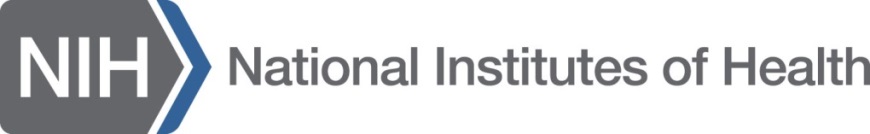 BRAIN Initiative Human Research OpportunitiesBRAIN Public-Private Partnership Program: Industry Partnerships to Facilitate Early Access to Neuromodulation and Recording Devices for Human Clinical Studies Pre-Applications Due: 11/18/2015; Full Applications Due: 4/26/2016Partnerships between clinical investigators and manufacturers of the latest-generation implantable devices for human clinical researchTemplate Collaborative Research Agreements to streamline agreements between academic institutions and manufacturersPre-applications (PAR-15-345) for partnering with commercial manufacturers are optional.Full Proposals for Phased Translational-to-Clinical (RFA-NS-16-009) or Direct-to-Clinical (RFA-NS-16-010) Research Research Opportunities using Invasive Recording/Stimulation in Humans (RFA-NS-16-008) Applications Due: 12/15/2015Human research studies aimed at understanding brain function and disordersTake advantage of surgical settings using implantable stimulation and recording devicesFoundations of Non-Invasive Functional Human Brain Imaging and Recording - Bridging Scales and Modalities (RFA-MH-16-750) Applications Due: 1/6/2016Studies to understand the biological basis and information content of contemporary non-invasive functional brain imaging techniques such as fMRIBridge the gap between human neuroimaging signals and the underlying neural circuit events Non-Invasive Modulation in the Human Brain In Planning – Stay Tuned!More InformationPublic-Private Partnership Program: braininitiative.nih.gov/BRAIN_PPP/Funding Announcements: braininitiative.nih.gov/funding_active.htm